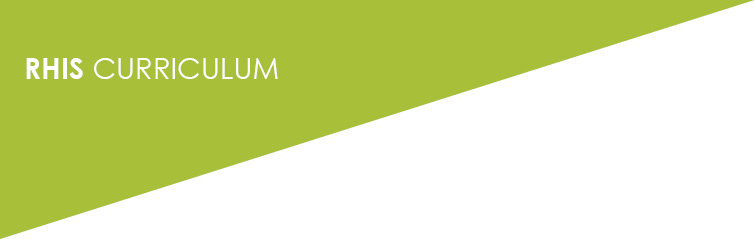 Matrix on Management Functions and Information SupportParticipants work in small groups for 20 minutes.Fill in the matrix below, based on 1 or 2 functions selected for each management level.What information is needed to measure if the selected function is executed well?Return to plenary and discuss with the facilitator and other participants.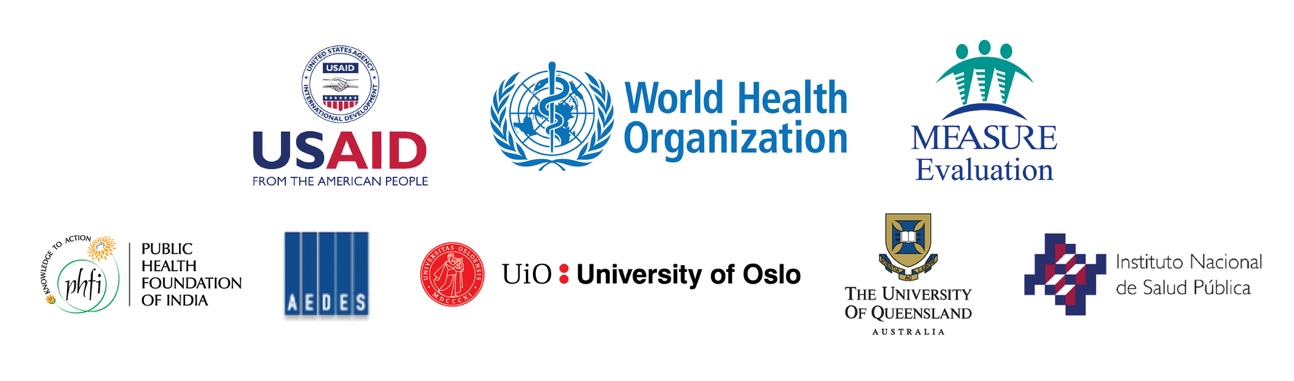 Management Functions and Information SupportManagement Functions and Information SupportManagement Functions and Information SupportManagement LevelFunctionsInformation NeedsPatient/ClientHealth UnitHealth System